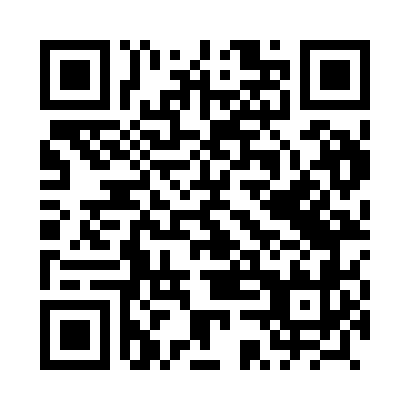 Prayer times for Krasice, PolandWed 1 May 2024 - Fri 31 May 2024High Latitude Method: Angle Based RulePrayer Calculation Method: Muslim World LeagueAsar Calculation Method: HanafiPrayer times provided by https://www.salahtimes.comDateDayFajrSunriseDhuhrAsrMaghribIsha1Wed2:485:0612:275:327:489:572Thu2:455:0412:265:337:509:593Fri2:415:0212:265:347:5110:024Sat2:385:0112:265:357:5310:055Sun2:354:5912:265:357:5410:086Mon2:324:5712:265:367:5610:107Tue2:294:5612:265:377:5710:138Wed2:264:5412:265:387:5810:169Thu2:234:5312:265:398:0010:1910Fri2:194:5112:265:408:0110:2211Sat2:164:5012:265:418:0310:2412Sun2:134:4812:265:428:0410:2713Mon2:104:4712:265:428:0610:3014Tue2:104:4512:265:438:0710:3315Wed2:094:4412:265:448:0810:3516Thu2:094:4312:265:458:1010:3517Fri2:084:4112:265:468:1110:3618Sat2:084:4012:265:478:1310:3619Sun2:074:3912:265:478:1410:3720Mon2:074:3812:265:488:1510:3821Tue2:064:3612:265:498:1610:3822Wed2:064:3512:265:508:1810:3923Thu2:064:3412:265:508:1910:3924Fri2:054:3312:265:518:2010:4025Sat2:054:3212:275:528:2110:4026Sun2:054:3112:275:538:2310:4127Mon2:044:3012:275:538:2410:4228Tue2:044:2912:275:548:2510:4229Wed2:044:2912:275:558:2610:4330Thu2:044:2812:275:558:2710:4331Fri2:034:2712:275:568:2810:44